GFA sarl	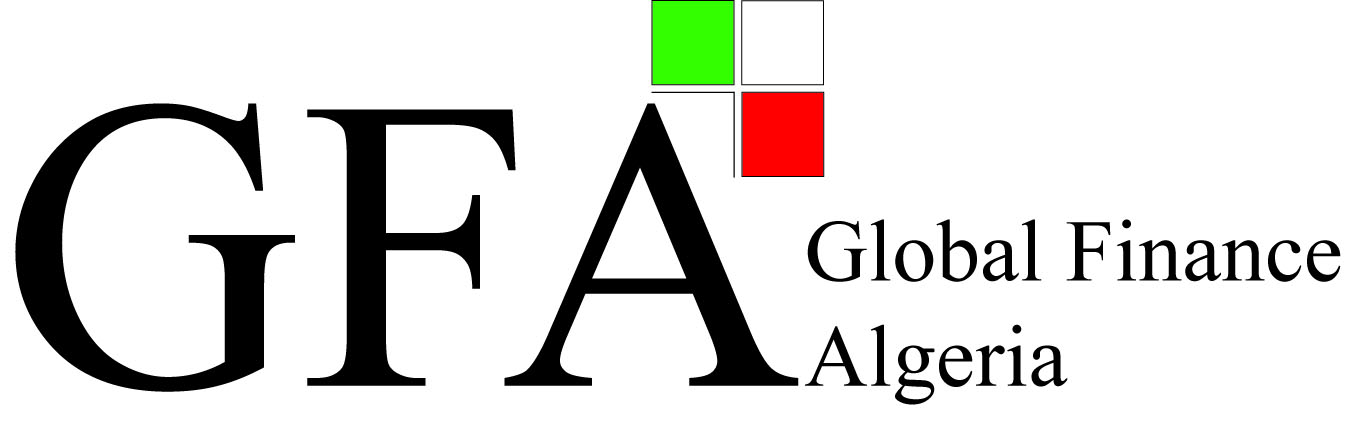 GLOBAL FINANCE ALGERIA ComplexeWakfHaï El KiramRue Abdelkader MEZOUARBt 07 Tixerain,Birkhadem, AlgerTél/Fax : +213 (0) 21 57 00 39.Objectifs :Maitriser les règles juridiques et les techniques du dialogue social.Comprendre le principe de la négociation collective, afin de pouvoir mettre en place une stratégie de négociationComprendre les fondamentaux du droit du travail et ce  pour une utilisation concrète au quotidien.Sécuriser les pratiques de management vis-à-vis des prescriptions de la législation du travailPublic ciblé :Directeurs des ressources humaines.  Directeurs des affaires juridiques et du contentieux.Juristes.Responsables des ressources humaines.Délégués syndicauxDélégués du personnel.Support et méthode pédagogique :  L’animateur va privilégier et adopter une méthode et approche participative et interactive.  Support écrit et numérisé.une grande marge sera consacrée aux questions des participants et traitement de leurs préoccupations réelles.Coût de la Formation :   DZD 22000, HT/ Jour / Participant  Animateur:MonsieurSI ALI HABIB 	 Consultant formateur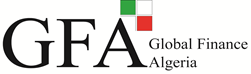 Programme de la FormationAncrage juridique.Définition. champ d’application :  a) champ d’application professionnel.b) Champ d’application territorial  (géographique). Représentativité des parties à la négociation : a) Partie travailleurs. Représentativité au niveau de l’entreprise.Représentativité au niveau territorial : b) Partie employeurs. objet  de la négociation.  modalités de  Négociation.  conclusion et exécution des conventions collectives. durée de la convention collective. règles applicables à la  dénonciation de la convention collective.la négociation collective, une obligation légale. Dispositions pénales.